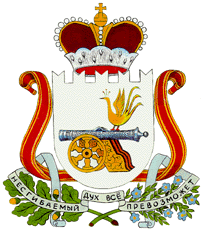 АДМИНИСТРАЦИЯ ДОБРОМИНСКОГО СЕЛЬСКОГО ПОСЕЛЕНИЯГЛИНКОВСКОГО РАЙОНА СМОЛЕНСКОЙ ОБЛАСТИП О С Т А Н О В Л Е Н И Еот «13» ноября  2018 г.                            № 46Администрация  Доброминского сельского поселения Глинковского района Смоленской области  п о с т а н о в л я е т:Признать утратившим силу постановление Администрации Доброминского сельского поселения Глинковского района Смоленской области от 10.11.2017 г. № 57 «Об утверждении муниципальной программы «Развитие дорожно-транспортного комплекса Доброминского сельского поселения Глинковского района Смоленской области на 2018-2020 годы».Настоящее постановление вступает в силу с 1 января 2019 года и подлежит обнародованию.Контроль за исполнением настоящего постановления оставляю за собой.Глава муниципального образованияДоброминского сельского поселения                                        Глинковского района Смоленской области                                 Л.В. Ларионова                                          О признании утратившим силу постановления Администрации Доброминского сельского поселения Глинковского района  Смоленской области от  10.11.2017г. № 57